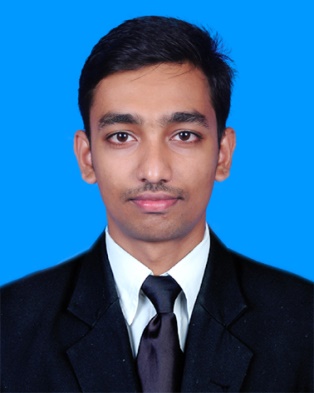 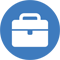 August 2016 May 2019
Accountant
Chettiyakunnel enterprises (Amruthakalpa oil industries) 
Kerala, IndiaReporting to: Accounts ManagerJob Responsibilities:Preparation of Statement of Comprehensive Income Monthly, Semi Annually & Annually.Budgeting & fore casting on monthly basis & respective variance analysis.Monitoring of the companies Accounts Receivable & Accounts Payable with their ageing analysis & outstanding reports and confirms the timely receipts and payments.Internal Audit to ensure all the Accounting Invoices from suppliers, Vouchers & Invoices to customers was accurate.Cross checking of the ledgers of suppliers to make sure any difference exists should be eliminated.(Reconciliation)All accounting tasks like Book keeping, Accounts compilation, Petty Cash management.July 2015 – July 2016
Assistant AccountantChettiyakunnel enterprises (Amruthakalpa oil industries) 
Kerala, IndiaMonitoring invoicing, payment and billing.Implementing proper financial controlling by monitoring expenses and their proper allocation.Ensuring all payables is done properly and on time.Negotiate and review supplier's quotes, conditions & payment termsFollowing up of customers for release of early payments (via telephone, email, fax, personal meetings).Ensuring that all accounting entries are incorporated in the company accounts after they have been approved as per the schedule of authority. Ensure that accounts are kept up to date to reflect all the transactions of the business, including all reconciliation with the bankers, debtors, creditors and group's companies.Analyzing financial information to recommend or develop efficient use of resources and procedures, providing strategic recommendations and maintaining solutions to business and financial problems.Providing support, service and advising on all financial matters to the company's management, i.e. budgets preparation, and presentation, management accounting,  and all other financial and non-financial reports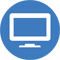 Operating System   :    Windows XP, 7,8,10Applications            :    MS-Word, MS-Excel, MS-Power PointERP                         :    Tally ERP 9 ( Certificate No: 904131954 )QuickBooks            :    QuickBooks 2016 ( 34848276 )Peachtree                 :    Peachtree by Sage Quantum 2010GCC Vat                  :    GCC Vat ( 908153982 )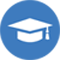 MBA with Human Resources Management                       PostgraduateBharathiar University, School of Distance                           Education, Coimbatore                                                                                                		B.COM with Computer Application			Graduated
Navajyothi College 		 			
Kannur University					
Kannur, Kerala, IndiaPlus Two						            Graduated
G.H.S.S Prapoyil					
Board of Higher Secondary Education				
Kannur, Kerala, IndiaSSLC							            Graduated
Marygiri HSS						
Board of Secondary Education					
Kannur, Kerala, India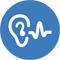 English		MalayalamTamil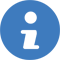 Marital Status:	Single
Birthday:	December 28, 1993		Nationality:	IndianGender:	Male         			